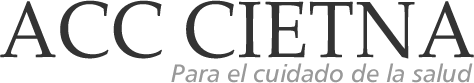 e-ISSN:2663-4910Universidad Católica Santo Toribio de MogrovejoTítulo en español (máximo 24 palabras)Título en inglésResumen Aquí colocar resumen (justificado, 10 pt.)Extensión máxima de 250 palabras.El párrafo del resumen debe contener: Objetivo: Método: Resultados principales: Conclusión general:Palabras clave: Palabra Clave1; Palabra Clave2; Palabra Clave3; Palabra Clave4; Palabra Clave5. (Entre 3 a 5 términos, separadas por punto y coma)Las palabras claves obtenerlas del vocabulario controlado DECS https://bit.ly/3v3UmQQ Abstract Here place summary in EnglishKeywords: Keywords1; Keywords2; Keywords3; Keywords4; Keywords5.Introducción (Tahoma, minúscula, negrita, 11 pt)Expresa el propósito y justificación del artículo, método, el fundamento teórico y los objetivos o hipótesis del estudio. Evidencia la secuencia argumentativa que se desarrollará en el cuerpo del artículo. Citado estilo Vancouver actualizado. Formalidad Tahoma, 11 pt. Interlineado sencillo.Materiales y MétodoDescribir el diseño de la investigación y explicar cómo se llevó a la práctica, justificando la elección de métodos y técnicas de forma tal que un lector competente pueda repetir el estudio. Presentar la descripción según la secuencia que siguió la investigación: En Investigación Cuantitativa (diseño, población y muestra, variables, recogida de datos, análisis, etc.) En Investigación cualitativa (Tipo de investigación, Abordaje metodológico, Sujetos de la investigación, escenario, Instrumentos de recolección de los datos, Procedimiento, Análisis de los datos, Criterios éticos, Criterios de rigor científico). Todo en forma narrativa.ResultadosEn los resultados (solo si es trabajo cuantitativo), presentar los hallazgos relevantes (incluso los contrarios a la hipótesis), incluyendo cuadros o gráficos (con número, pie de página e interpretación), para justificar las conclusiones o las consideraciones finales.Utilizar el medio de presentación más adecuado, claro y económico: preferiblemente el texto (en tiempo pasado), tablas y gráficos (autoexplicativos) e ilustraciones (sólo las esenciales). En investigación cualitativa, debe colocar los resultados junto con la discusión.DiscusiónEn la discusión mostrar las relaciones entre los hechos observados.  Explicar el significado de los resultados, extraer inferencias válidas, similitudes y diferencias con los resultados de otros autores, sugerir líneas de investigación, etc.ConclusionesSon los resultados concretos que se obtuvieron de la presentación realizada en el cuerpo del trabajo. Deben corresponder a los objetivos planteados en la introducción.Referencias Colocar aquí la bibliografía, estilo Vancouver actualizado.Referencias en Tahoma 10 pt. y justificado (formato sangría francesa). Se separará del título por un espacio.Especificaciones a tener en cuenta:No se incluirá bibliografía no citada en el texto. Las citas bibliográficas deben reseñarse en forma de referencias al texto. Se debe citar las referencias por orden de aparición consecutiva en el texto y añadirlas en la lista numerada correspondiente con información bibliográfica completa.Incluir dos referencias a otros trabajos relacionados con el tema de su investigación y que hayan sido publicados en Revista ACC Cietna: Para el cuidado de la salud en los últimos años.Las citas bibliográficas deberán extraerse de los documentos originales, preferentemente revistas científicas y libros (en menor medida), indicando siempre la página inicial y final del trabajo del cual proceden, a excepción de obras completas.Dada la trascendencia para los índices de citas y los cálculos de los factores de impacto, se valorará la correcta citación conforme a estas normas del estilo Vancouver actualizado, valorándose el que haya referencias nacionales e internacionales (especialmente en portugués, español e inglés).Es prescriptivo que todas las citas que cuenten con DOI (Digital Object Identifier System) estén reflejadas en las Referencias, utilizando su URL completo.Nota: Todas las direcciones web largas diferentes al DOI que se presenten tienen que ser acortadas mediante https://bitly.com/FinanciaciónEl autor / Los autores deberá(n) incluir los datos de financiación de la publicación, estudio o artículo. Si no cuenta con financiación deberán incluirse el siguiente texto: El presente artículo no cuenta con financiación específica de agencias de financiamiento en los sectores público o privado para su desarrollo y/o publicación.AgradecimientosSe podrá incluir agradecimientos a nivel institucional académico o científico de entidades u organismos o personas colaboradores.Conflicto de interésEl autor / Los autores del artículo declara(n) no tener ningún conflicto de intereses en su realización.A TENER EN CUENTA EN EL TEXTO:Las citasEn el texto todas las citas, tanto textuales como parafraseadas, se adecuarán a las normas del estilo Vancouver actualizado. Se procurará no incluir notas a pie de página, salvo que sean imprescindibles para completar el texto, en cuyo caso se limitará el número y la extensión de las mismas.Las figurasTodas las ilustraciones, las fotografías y los gráficos se denominarán figuras y llevarán numeración arábiga correlativa, se colocarán dentro del artículo en el lugar que son citados.Las figuras se citarán dentro del texto.Cuando una figura conste de varios elementos independientes, cada uno de ellos se identificará por una letra mayúscula (Figura. 1A , B *referencia completa*).Título de la figura en cursiva y en Tahoma 11 pts.Pies de figuras en Tahoma 10 pts.Figura 1. La célula vegetal se diferencia de la animal porque carecen de centriolos entre otras estructuras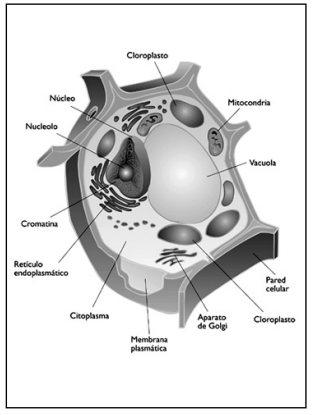 Nota. Londoño et al. (15).TablasEl título se incluirá sobre la tabla indicando el número y el contenido de manera concreta y explicativa. Título de la tabla en cursiva, Tahoma 11 pts.Las tablas se colocarán dentro del artículo en el lugar que son citados y se citarán en el texto como (tabla 1).Pies de la tabla en Tahoma 10 pts.Tabla 1. Resultados del test PBQ-SF (Personality Belief Questionnaire Short Form)Nota. Adaptado de Londoño et al. (15).* Las medias y las desviaciones de esta prueba fueron obtenidas en población normal (no clínica).Referencias:Ver ejemplos de referencias estilo Vancouver en: https://www.nlm.nih.gov/bsd/uniform_requirements.html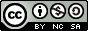 © Los autores. Este artículo es publicado por la Revista “ACC CIETNA: Para el cuidado de la salud” de la Escuela de Enfermería, Universidad Católica Santo Toribio de Mogrovejo.Este es un artículo de acceso abierto, distribuido bajo los términos de la Licencia Creative Commons Atribución-NoComercial-CompartirIgual 4.0 Internacional (CC BY-NC-SA 4.0), que permite el uso no comercial, distribución y reproducción en cualquier medio, siempre que la obra original sea debidamente citada. TrastornosPuntajeMedia *Desviación *Esquizoide2.111.85Paranoide3.56.95.2Antisocial2.29.35.1Narcisista1.67.44.3Histriónico2.86.34.5Límite3.15.94.4Por evitación2.010.24.9Por dependencia3.17.34.6Obsesivo compulsivo2.911.65Pasivo agresivo2.79.94.6